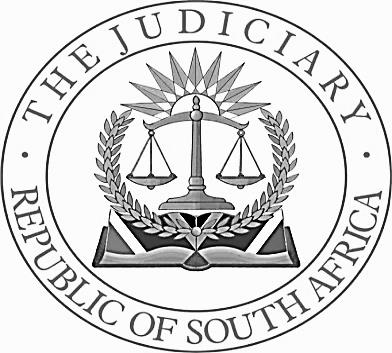  IN THE HIGH COURT OF SOUTH AFRICAGAUTENG DIVISION, PRETORIABEFORE THE HONOURABLE JUSTICE MOLOPA-SETHOSA Monday 04 November 2019 TUESDAY 05 November 2019Wednesday 06 November 2019PLEASE NOTE: Settlements and removals can be mentioned at any time prior to the allocated dates.M N RAMABITLE  VSNEDBANK +11954/0718T S MATHONIVSH J MALULEKE +163034/1724R J MOATSHE +1VSSBSA35589/1730FIDELITY ADTVSMINISTER OF POLICE +285810/17      52J DU TOITVSN DU TOIT13518/193S M MASIMENEVSRAF18843/1338  AR-LASER SCANNING SERVICESVSNEWRON GROUP +146487/1839E ROOS VSTRUSTEES FORTHETIME BEING OF THE MAHEMSRUS TRUST34371/1814S PANAGOUVSG R PANAGOU69363/1647NEDBANKVSFIRSTCLINIC PROPERTIES ONE LTD & 8 OTHERS33780/1948T MATJEBEVSMAGISTRATE NEL PTA NORTH +126338/19